
Kære forælderNyhedsbrev 6
De fleste af os kender følelsen af at læse eller se en fantastisk serie; man bliver fuldstændig opslugt af fortællingen og kan slet ikke vente med at læse eller se det afsnit. Men man frygter samtidig også den dag hvor man er nået til vejs ende, fordi der ikke er flere kapitler eller afsnit. 
Jeg har i denne omgang udvalgt boganbefalinger med nogle meget populære bogserier, som mange børn kender og elsker at læse; men hvor gode råd er dyre når sidste bog i serien er læst. Jeg vil her give mit bud på, hvilke andre bøger man kan læse, hvis den sidste bog i ens yndlingsserie er læst.
Tallet i parentes henviser til bøger sidetal.


De bedste hilsner
[Indsæt navn og bibliotek]Hvis du er vild med Wimpy KidAf Jeff Kinney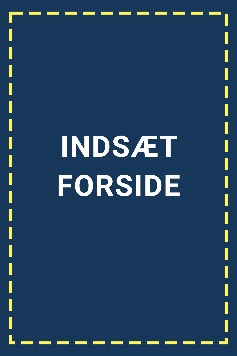 Hvis du er vild med ZombiejægerAf Nicole Boyle RødtnesHvis du er vild med K for Klara Af Line Kyed KnudsenHvis du er vild med Mål Af Luigi Garlando
Hvis du er vild med ASPEAf Mette FinderupHvis du er vild med Hemmelige prinsesser Af Rosie Banks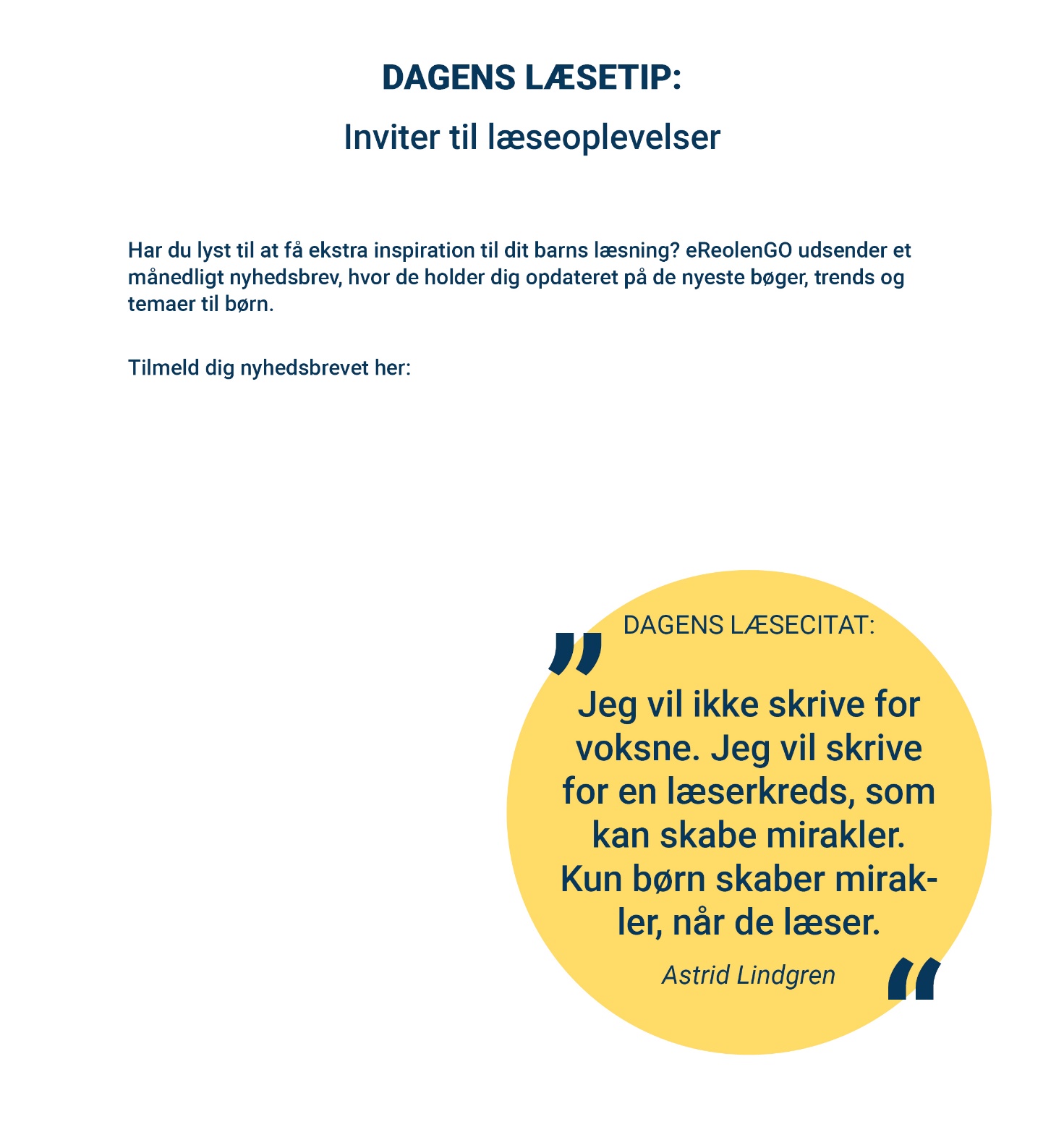 www.ereolengo.dk/ereolen-go-nyhedsbrev